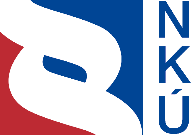 Kontrolní závěr z kontrolní akce22/16Účetní závěrka Městského soudu v Praze za rok 2022 a údaje předkládané Městským soudem v Praze pro hodnocení plnění státního rozpočtu 
za rok 2022Kontrolní akce (dále také „KA“) byla zařazena do plánu kontrolní činnosti Nejvyššího kontrolního úřadu (dále také „NKÚ“) na rok 2022 pod číslem 22/16. Kontrolní akci řídila a kontrolní závěr vypracovala členka NKÚ Ing. Jaromíra Steidlová.Cílem kontroly bylo prověřit, zda Městský soud v Praze při vedení účetnictví a sestavení účetní závěrky a předkládání údajů pro hodnocení plnění státního rozpočtu za rok 2022 postupoval v souladu s příslušnými právními předpisy.Kontrolovaná osoba:Městský soud v Praze (dále také „MS Praha“).Kontrolováno bylo období roku 2022 včetně souvisejících skutečností z let předchozích a roku následujícího.Kontrola byla prováděna u kontrolované osoby v době od srpna 2022 do dubna 2023.Kolegium   NKÚ   na svém X. jednání, které se konalo dne 17. července 2023,schválilo   usnesením č. 14/X/2023kontrolní   závěr   v tomto znění:Účetní závěrka, výkaz pro hodnocení plnění rozpočtu a vnitřní kontrolní systém MS Praha za rok 2022NKÚ zahájil kontrolu v průběhu kontrolovaného období. Městský soud v Praze tak mohl zjištěné nedostatky průběžně opravovat.Nebyly zjištěny významné nesprávnosti/nedostatkyByly zjištěny významné nesprávnosti/nedostatkyByly zjištěny významné nesprávnosti/nedostatky s rozsáhlým dopadem na oblast kontrolyShrnutí a vyhodnoceníCílem kontroly bylo prověřit, zda MS Praha při vedení účetnictví a sestavení účetní závěrky a předkládání údajů pro hodnocení plnění státního rozpočtu za rok 2022 postupoval v souladu s příslušnými právními předpisy. KA byla zahájena v průběhu kontrolovaného účetního a rozpočtového období 2022. Vedení účetnictví a účetní závěrkaNKÚ v průběhu kontroly identifikoval nedostatky ve vedení účetnictví. Tyto nedostatky by měly vliv na zůstatky položek účetní závěrky MS Praha za rok 2022 ve výši 15,2 mil. Kč. Zjištěné nedostatky nebyly významné a MS Praha je opravil. V důsledku provedení účetních oprav 
a realizace všech potřebných opatření k eliminaci systémových nedostatků bylo účetnictví 
MS Praha v roce 2022 vedeno v souladu s příslušnými právními předpisy a informace v ÚZ sestavené na jeho základě jsou spolehlivé (viz část IV.1.2).Provedené účetní opravy promítl MS Praha i do úprav svých nastavených účetních a jiných postupů v rámci vnitřního kontrolního systému (dále také „VKS“) v těch případech, kdy se jednalo o systémové nedostatky (viz část IV.1.1).Údaje předkládané Městským soudem v Praze pro hodnocení plnění státního rozpočtuNKÚ provedl ve výkazu pro hodnocení plnění rozpočtu MS Praha sestaveném
k 31. prosinci 2022 u údajů o příjmech a výdajích ve sloupci Skutečnost kontrolu správnosti jejich třídění z hlediska druhového, odvětvového a prostorového dle rozpočtové skladby.Informace v údajích MS Praha pro hodnocení plnění státního rozpočtu za rok 2022 jsou dle NKÚ spolehlivé. NKÚ v průběhu kontroly nezjistil v těchto údajích žádné významné nedostatky, které by musel MS Praha opravovat (viz část IV.2.).Vnitřní kontrolní systém MS PrahaNKÚ upozornil na některé operace (viz část IV.3.), při kterých VKS včas neodhalil související rizika a nezabránil porušení právních předpisů. Uvedené nedostatky však nebyly takového rozsahu, aby byly ze strany NKÚ vyhodnoceny jako významné, proto NKÚ v rámci prověřovaných operací vyhodnotil VKS jako účinný.Skutečnosti nasvědčující porušení rozpočtové kázněKontrola opatření k nápravě nedostatků uvedených v kontrolním závěru z kontrolní akce NKÚ č. 18/25NKÚ v průběhu kontroly hodnotil také opatření MS Praha přijatá k nápravě nedostatků uvedených v kontrolním závěru z kontrolní akce NKÚ č. 18/25. MS Praha přijal na základě usnesení vlády opatření, která přispěla k odstranění většiny identifikovaných nesprávností.Přetrvávající nedostatky NKÚ zjistil v případě platby za služby na základě neúčinné smlouvy a pozdního odvodu záloh na konkursní řízení do státního rozpočtu (viz části IV.4.1 a IV.4.2).Informace o kontrolované oblastiMS Praha vykonává dle zákona č. 6/2002 Sb. působnost krajského soudu v obvodu hlavního města Prahy, rozhoduje jako soud prvního stupně ve věcech veřejných rejstříků právnických a fyzických osob z obvodu MS Praha a Krajského soudu v Praze. Dále je věcně a místně příslušný jako soud prvního stupně ve věcech průmyslového vlastnictví a ochrany práv k odrůdám. Do obvodu MS Praha patří obvody obvodních soudů pro Prahu 1 až Prahu 10. Sídlem MS Praha je hlavní město Praha. Dle ustanovení § 75 zákona č. 304/2013 Sb. je MS Praha příslušný ve věcech veřejných rejstříků právnických a fyzických osob pro osoby, jejichž obecný soud se nachází v obvodu tohoto soudu, nestanoví-li zákon jinak. Dle ustanovení § 118a zákona č. 304/2013 Sb. je MS Praha dále příslušný ve věci evidence svěřenských fondů. MS Praha je též příslušný ve věcech správního soudnictví.MS Praha vykonává tyto základní agendy:přijímá žádosti o informace podle zákona č. 106/1999 Sb. v podmínkách resortu Ministerstva spravedlnosti;rozhoduje jako soud druhého stupně ve věcech, v nichž rozhodoval v prvním stupni obvodní soud;rozhoduje jako soud prvního stupně v určitých věcech trestních;rozhoduje jako soud prvního stupně ve věcech vyplývajících z poměrů soukromého práva;vydává úředně ověřené opisy zápisů nebo listin uložených ve sbírce listin.V souladu se zákonem č. 219/2000 Sb. je MS Praha organizační složkou státu (dále také „OSS“) a dle zákona č. 563/1991 Sb. vybranou účetní jednotkou. V čele MS Praha je předseda. Nadřízeným správním úřadem MS Praha je Ministerstvo spravedlnosti. Rozpočet MS Praha je součástí rozpočtu kapitoly státního rozpočtu 336 – Ministerstvo spravedlnosti, jejímž správcem je Ministerstvo spravedlnosti.Přehled vybraných údajů z ÚZ a z výkazu pro hodnocení plnění rozpočtu správců kapitol a organizačních složek státu za rok 2022 (dále také „výkaz FIN 1-12 OSS“) vygenerovaného z rozpočtového systému je uveden v následujících tabulkách.Tabulka č. : Údaje ÚZ – rozvaha a výkaz zisku a ztráty (údaje za rok 2022)Zdroj: ÚZ; hodnoty jsou v tabulce uvedeny v mil. Kč a zaokrouhleny.Pozn.: 	MS Praha v ÚZ vykázal aktiva v hodnotě brutto ve výši 4 952,3 mil. Kč upravené o korekce ve výši 
1 336,8 mil. Kč.Tabulka č. : 	Údaje ÚZ – informace o stavu účtů v knize podrozvahových účtů (údaje za rok 2022)Zdroj: ÚZ; hodnoty jsou v tabulce uvedeny v mil. Kč a zaokrouhleny.Tabulka č. : Údaje z výkazu FIN 1-12 OSSZdroj: výkaz FIN 1-12 OSS; hodnoty jsou v tabulce uvedeny v mil. Kč a zaokrouhleny.Rozsah kontrolyKA byla kontrolou typu finanční audit a jejím cílem bylo prověřit, zda MS Praha při vedení účetnictví v roce 2022, při sestavení účetní závěrky k 31. prosinci 2022 a při předkládání údajů pro hodnocení plnění státního rozpočtu za rok 2022 postupoval v souladu s příslušnými právními předpisy.Kontrolovaný objem finančních prostředků a majetku představuje hodnotu aktiv, pasiv, nákladů, výnosů a podrozvahových účtů vykázaných v ÚZ a vyčíslených v tabulkách č. 1 a 2. Kontrolovaný objem finančních prostředků v rámci výkazu FIN 1-12 OSS představuje součet celkových příjmů a výdajů ve sloupci Skutečnost, jejichž hodnoty jsou uvedeny v tabulce č. 3.Kontrola se zaměřila na činnosti a skutečnosti, které byly předmětem účetnictví a měly vliv na hodnotu kontrolovaných významných konečných zůstatků účtů v ÚZ a na hodnotu významných údajů předkládaných pro hodnocení plnění státního rozpočtu za rok 2022.V oblasti vedení účetnictví se kontrola zaměřila na jeho správnost, úplnost, průkaznost 
a srozumitelnost. Prověřila dodržování směrné účtové osnovy, správnost používání účetních metod a ostatních podmínek vedení účetnictví stanovených zákonem č. 563/1991 Sb. a vyhláškou č. 410/2009 Sb. U vybraných účetních případů byla provedena kontrola s cílem prověřit systém účtování a vykazování informací o skutečnostech, které jsou předmětem účetnictví.V případě údajů předkládaných pro hodnocení plnění státního rozpočtu bylo prověřováno, zda byla dodržena správnost třídění příjmů a výdajů rozpočtovou skladbou z hlediska druhového, odvětvového a prostorového dle vyhlášky č. 412/2021 Sb.Výběr položek účetní závěrky a údajů předkládaných Městským soudem v Praze pro hodnocení plnění státního rozpočtu provedl NKÚ s ohledem na vyhodnocená rizika nesprávnosti vykázaných údajů.U relevantních transakcí byl prověřován soulad s vybranými ustanoveními dalších právních předpisů, a to zejména zákona č. 218/2000 Sb. a zákona č. 219/2000 Sb.V případě uzavírání smluv a objednávek bylo prověřováno jejich uveřejnění v registru smluv dle zákona č. 340/2015 Sb.NKÚ na základě prověřovaných skutečností vyhodnotil nastavení VKS v oblasti účetnictví a plnění rozpočtu (vnitřní předpisy, interní audit, účetní doklady, účetní knihy, inventarizace majetku a závazků, účetní závěrka a schvalování účetní závěrky) dle zákonů č. 563/1991 Sb., 
č. 218/2000 Sb. a dalších právních předpisů a v oblasti řídicí kontroly dle zákona 
č. 320/2001 Sb. a vyhlášky č. 416/2004 Sb. NKÚ dále u prověřovaných operací v oblasti účetnictví a plnění rozpočtu dle zákonů č. 563/1991 Sb., č. 218/2000 Sb. a dalších právních předpisů, v oblasti hospodaření s majetkem státu dle zákona č. 219/2000 Sb., finančního hospodaření dle zákona č. 218/2000 Sb. a dalších právních předpisů (zejména dle zákona 
č. 340/2015 Sb.) a v oblasti řídicí kontroly dle zákona č. 320/2001 Sb. a vyhlášky č. 416/2004 Sb. vyhodnotil funkčnost VKS, tj. zda jsou prvky VKS implementovány tak, aby bylo zamezeno vzniku nesprávností. Kombinace zjištění týkajících se nastavení a funkčnosti VKS ve výše uvedených oblastech pak byla podkladem pro hodnocení účinnosti VKS MS Praha.Při kontrole bylo provedeno také vyhodnocení opatření přijatých k nápravě nedostatků uvedených v kontrolním závěru z kontrolní akce NKÚ č. 18/25.V rámci kontroly byl rovněž proveden rozbor výsledku hospodaření MS Praha z akruálního a peněžního pohledu. Kontrola se dále zaměřila na to, zda a jak MS Praha využívá akruální účetní informace vč. informací vykazovaných na podrozvahových účtech. Pozn.: 	Všechny právní předpisy uvedené v tomto kontrolním závěru jsou aplikovány ve znění účinném pro kontrolované období.Hodnoty uvedené v tomto kontrolním závěru byly zaokrouhleny, čímž vznikl drobný nesoulad v některých uváděných finančních údajích.Podrobné skutečnosti zjištěné kontrolouVedení účetnictví, účetní opravy realizované MS Praha v průběhu kontroly a spolehlivost údajů ÚZOpravy chyb v účetnictví v průběhu účetního obdobíKontrola byla zahájena v průběhu kontrolovaného účetního období 2022, což umožnilo MS Praha provést opravu nedostatků identifikovaných v účetnictví v průběhu kontroly NKÚ ještě před uzavřením účetních knih a sestavením účetní závěrky. MS Praha takto opravil všechny kontrolou zjištěné nedostatky.1.1.1 	PohledávkyMS Praha u přeměn peněžitých trestů na tresty odnětí svobody neúčtoval o vyřazení pohledávek z rozvahy v okamžiku pravomocného usnesení soudu, kterým soud rozhodl o výkonu náhradního trestu odnětí svobody.V okamžiku pravomocného usnesení soudu přitom zaniká nárok MS Praha na vymáhání plnění a je již zcela na odsouzeném, zda se dobrovolně rozhodne peněžitý trest nebo jeho část zaplatit, nebo zda nastoupí k výkonu trestu odnětí svobody.MS Praha měl proto případy přeměn peněžitých trestů na tresty odnětí svobody vykazovat na podrozvahovém účtu 905 – Vyřazené pohledávky.Jednalo se o systémový nedostatek v celkové výši 37 mil. Kč, ke kterému přijal systémové opatření nejen MS Praha, ale i správce kapitoly státního rozpočtu, který jako nadřízený správní úřad vydal k dané problematice metodický pokyn pro všechny soudy.Dále MS Praha v rámci oprav vyřadil z podrozvahového účtu 905 – Vyřazené pohledávky tři prekludované, a tedy zaniklé pohledávky (u nichž již neexistovalo právo na peněžité plnění) v celkové výši 3,1 mil. Kč.V průběhu kontroly opravil MS Praha u jedné pohledávky promlčené v minulosti účtování o jejím vyřazení a o zrušení vytvořených opravných položek. Náklady chybně vykázané na účtech 557 – Náklady z vyřazených pohledávek a 556 – Tvorba a zúčtování opravných položek přeúčtoval na účet 408 – Opravy předcházejících účetních období, a to v celkové výši 2 mil. Kč.U dvou pohledávek z majetkových trestních sankcí z titulu vyměřeného peněžitého trestu opravil MS Praha nesprávné účtování v minulém období. V případě majetkových trestních sankcí nevzniká současně s pohledávkou výnos, ale v souladu s právními předpisy vzniká závazek z titulu povinnosti odvodu těchto peněžních prostředků správci kapitoly státního rozpočtu. MS Praha odúčtoval proto nesprávně použitý účet 408 – Opravy předcházejících účetních období a zaúčtoval chybějící závazky ke správci kapitoly v celkové výši 1,3 mil. Kč.U pohledávky, o které MS Praha účtoval v minulosti dvakrát, opravil MS Praha účtování 
o zrušení předpisu této pohledávky a o zrušení vytvořených opravných položek. Zrušení předpisu a vytvořených opravných položek přeúčtoval MS Praha z účtů 607 – Výnosy ze soudních poplatků a 556 – Tvorba a zúčtování opravných položek na účet 408 – Opravy předcházejících účetních období, a to v celkové výši 1,1 mil. Kč.1.1.2 	Podmíněné závazkyVýši podmíněných závazků z rozhodovací činnosti určoval MS Praha pro účely účetnictví kvalifikovaným odhadem, který vycházel z průměrné skutečnosti předepsaných závazků za období 3 let.Odhadovanou výši těchto závazků však MS Praha v účetním období 2021 stanovil nesprávně, neboť při vyčíslení hodnoty předpisů těchto závazků za roky 2019, 2020 a 2021 nevycházel z uzavřené knihy závazků, v důsledku čehož některé závazky v tomto předpisu chyběly. Navíc do základu pro výpočet kvalifikovaného odhadu podmíněných závazků z rozhodovací činnosti chybně zahrnul předepsané závazky za rok 2018 místo za rok 2020. Vlivem těchto nedostatků stanovil MS Praha v účetním období 2021 kvalifikovaný odhad krátkodobých podmíněných závazků z rozhodovací činnosti o 12,7 mil. Kč nižší a dlouhodobých podmíněných závazků z rozhodovací činnosti o 25,4 mil. Kč (2 x 12,7 mil. Kč) nižší, než byla skutečnost.MS Praha tyto nedostatky v průběhu kontroly opravil a za účetní období 2022 vyčíslil kvalifikované odhady podmíněných závazků z rozhodovací činnosti až na základě uzavřené knihy závazků. Odhad tak provedl z předpisů všech závazků a za správná období.1.1.3 	Přehled o peněžních tocíchMS Praha na položce „A.I.6. Ostatní úpravy o nepeněžní operace“ přehledu o peněžních tocích neprováděl úpravy peněžních toků o hodnotu vyřazených pohledávek. V roce 2021 se jednalo o částku 21 234 988,66 Kč. O vyřazení pohledávek MS Praha účtoval na stranu Má dáti účtu 557 – Náklady z vyřazených pohledávek se souvztažným zápisem na stranu Dal účtu 315 – Jiné pohledávky z hlavní činnosti. Protože šlo o nepeněžní účetní operace s vlivem na výši výsledku hospodaření, měly být tyto účetní případy zahrnuty na položku A.I.6. Ostatní úpravy o nepeněžní operace a současně měly být vyloučeny z položky A.II.1. Změna stavu krátkodobých pohledávek, neboť snížení stavu krátkodobých pohledávek z titulu jejich vyřazení nevyvolalo změnu stavu peněžních prostředků. Jednalo se o systémový nedostatek.MS Praha opravil tento nedostatek v průběhu kontroly tak, že provedl systémovou úpravu v nastavení sestavování přehledu o peněžních tocích, aby již v roce 2022 začal v tomto přehledu významné nepeněžní účetní operace s vlivem na výši výsledku hospodaření (náklady z vyřazených pohledávek) promítat do položek tohoto přehledu správně, tj. v souladu s jejich stanoveným obsahovým vymezením dle právního předpisu.1.1.4 	Příloha ÚZMS Praha v textové části přílohy tzv. mezitímní účetní závěrky k 30. 9. 2022 u položky E.1. Doplňující informace k položkám rozvahy a E.2. Doplňující informace k položkám výkazu zisku a ztráty neuvedl žádné doplňující a vysvětlující informace k významným položkám rozvahy a výkazu zisku a ztráty. Jednalo se o systémový nedostatek. Tento nedostatek MS Praha v průběhu kontroly opravil a v příloze ÚZ uvedl doplňující a vysvětlující informace k významným položkám ÚZ v souladu se zákonnými požadavky.MS Praha po provedení uvedených oprav sestavil ÚZ. Pokud by MS Praha opravy neprovedl, činil by souhrnný dopad identifikovaných nedostatků ve vedení účetnictví na položky účetní závěrky 15,2 mil. Kč.Spolehlivost údajů ÚZÚdaje ÚZ byly vykázány v rozvaze, ve výkazu zisku a ztráty, v přehledu o peněžních tocích, v přehledu o změnách vlastního kapitálu a v příloze.Pro vyhodnocení spolehlivosti údajů ÚZ stanovil Nejvyšší kontrolní úřad hladinu významnosti ve výši 72 mil. Kč.V účetní závěrce sestavené po provedení oprav (uvedených v části IV.1.1) nezjistil NKÚ žádné neopravené nesprávnosti.Dle NKÚ účetní závěrka MS Praha k 31. prosinci 2022 podává ve všech významných ohledech věrný a poctivý obraz předmětu účetnictví a finanční situace účetní jednotky dle účetních předpisů pro některé vybrané účetní jednotky.Spolehlivé informace účetní závěrky mají dle ustanovení § 7 zákona č. 563/1991 Sb. umožnit jejím uživatelům činit ekonomická rozhodnutí. V rámci kontroly provedl NKÚ rozbor výsledku hospodaření MS Praha z pohledu akruálního (účetního) a peněžního (plnění rozpočtu) a popis, zda a jak MS Praha využívá akruální účetní informace vč. informací vykazovaných na podrozvahových účtech – blíže viz příloha č. 1 a č. 2 tohoto kontrolního závěru.Údaje předkládané Městským soudem v Praze pro hodnocení plnění státního rozpočtu za rok 2022Pro posouzení významnosti zjištěných nesprávností v údajích předkládaných Městským soudem v Praze pro hodnocení plnění státního rozpočtu stanovil NKÚ hladinu významnosti ve výši 30 mil. Kč.NKÚ provedl ve výkazu pro hodnocení plnění rozpočtu MS Praha sestaveném k 31. prosinci 2022 u údajů o příjmech a výdajích ve sloupci Skutečnost kontrolu správnosti jejich druhového, odvětvového a prostorového třídění dle rozpočtové skladby.V údajích předkládaných MS Praha pro hodnocení plnění státního rozpočtu za rok 2022 nezjistil NKÚ v průběhu kontroly žádné významné nedostatky, které by musel MS Praha opravovat.Dle NKÚ byl uvedený výkaz pro hodnocení plnění rozpočtu ve všech významných ohledech sestaven v souladu s příslušnými právními předpisy.Vnitřní kontrolní systém MS PrahaDle NKÚ účetní závěrka MS Praha sestavená k 31. prosinci 2022 podává ve všech významných ohledech věrný a poctivý obraz předmětu účetnictví a finanční situace účetní jednotky dle účetních předpisů pro některé vybrané účetní jednotky (viz část IV.1.2).V případě údajů předkládaných Městským soudem v Praze pro hodnocení plnění státního rozpočtu za rok 2022 NKÚ zjistil, že jsou tříděny ve všech významných ohledech v souladu s vyhláškou č. 412/2021 Sb. (viz část IV.2.).NKÚ u několika vybraných majetkových a finančních operací (viz část IV.4.) zjistil, že vnitřní kontrolní systém nezabránil porušení povinností stanovených právními předpisy, zejména zákonem č. 218/2000 Sb. Šlo o případy, kdy MS Praha:přijal a uhradil plnění na základě smlouvy, která byla zrušena od počátku (viz 
část IV.4.1);neodvedl v zákonné lhůtě do státního rozpočtu příjmy státního rozpočtu soustředěné na účtu cizích prostředků (viz část IV.4.2);proplatil výdaje z fondu kulturních a sociálních potřeb (dále také „FKSP“), přestože se nejednalo o výdaje na vzájemné výměnné rekreace, zájezdy, kulturní akce a sportovní soutěže (viz část IV.4.3).NKÚ upozorňuje, že VKS u některých operací včas neodhalil související rizika a nezabránil porušení právních předpisů. Uvedené nedostatky však nebyly takového rozsahu, aby byly ze strany NKÚ vyhodnoceny jako významné, proto NKÚ v rámci prověřovaných operací vyhodnotil VKS jako účinný.Skutečnosti nasvědčující porušení rozpočtové kázněNeuveřejnění smlouvy v registru smluvMS Praha vydal peněžní prostředky státního rozpočtu v celkové výši 97 tis. Kč na plnění ze smlouvy, kterou po jejím uzavření nezaslal správci registru smluv k uveřejnění a která byla navíc v souladu s ustanovením § 7 odst. 1 zákona č. 340/2015 Sb. zrušena od počátku v důsledku jejího neuveřejnění v registru smluv, a to ani ve lhůtě do 3 měsíců ode dne jejího uzavření. MS Praha tak neoprávněně použil peněžní prostředky státního rozpočtu ve smyslu ustanovení § 3 písm. e) zákona č. 218/2000 Sb. Dle ustanovení § 44 odst. 1 písm. a) téhož zákona je neoprávněné použití peněžních prostředků státního rozpočtu porušením rozpočtové kázně.MS Praha po upozornění NKÚ uzavřel dne 31. ledna 2023 smlouvu o vypořádání závazků a odeslal ji k uveřejnění; téhož dne byla zveřejněna v registru smluv.Pozdní odvod záloh na konkursní řízení do státního rozpočtuMS Praha v rozporu s ustanovením § 45 odst. 11 zákona č. 218/2000 Sb. neodvedl ve stanovené lhůtě do státního rozpočtu částku ve výši 10 tis. Kč představující složenou zálohu na náklady konkursního řízení, které bylo pravomocně skončeno v roce 2005 a složitel byl v roce 2019 vymazán z obchodního rejstříku bez právního nástupce. Převod na svůj příjmový účet státního rozpočtu realizoval MS Praha až v lednu 2023 na základě upozornění NKÚ a po vydání platebního poukazu k převedení zálohy z účtu cizích prostředků. Dle ustanovení § 44 odst. 1 písm. g) zákona č. 218/2000 Sb. je neprovedení odvodu podle ustanovení § 45 odst. 11 téhož zákona porušením rozpočtové kázně.Úhrady z fondu kulturních a sociálních potřeb v rozporu s vyhláškouMS Praha hradil z prostředků FKSP výdaje v souvislosti s akcemi, které s ohledem na svůj charakter nespadaly do kategorie „výměnné akce“ ve smyslu ustanovení § 10 vyhlášky č. 114/2002 Sb. NKÚ zjistil v roce 2022 dva takové případy v celkové výši 80 tis. Kč a v roce 2021 jeden případ ve výši 37 tis. Kč. MS Praha za výdaje na výměnné akce ve smyslu ustanovení § 10 vyhlášky č. 114/2002 Sb. považoval i výdaje na výměnné stáže, které spočívaly v odborných přednáškách v oblasti soudnictví a byly pořádány pro vybrané soudce. Tyto výměnné stáže byly zaměřeny na získání poznatků a na výměnu zkušeností z oblasti soudnictví a svým charakterem tedy představovaly odborný rozvoj, prohlubování vzdělávání či kvalifikace nebo zdokonalování odborné způsobilosti vybraných soudců.Z FKSP přitom není možné hradit výdaje na vzdělávání, které mají výše uvedený charakter. Pro tento druh výdajů slouží jiné zdroje financování. MS Praha tak neoprávněně použil jiné peněžní prostředky státu ve smyslu ustanovení § 3 písm. e) zákona č. 218/2000 Sb. Dle ustanovení § 44 odst. 1 písm. a) zákona č. 218/2000 Sb. je neoprávněné použití jiných peněžních prostředků státu porušením rozpočtové kázně. Vyhodnocení opatření přijatých k nápravě nedostatků uvedených v kontrolním závěru z KA č. 18/25Vláda ČR svým usnesením ze dne 6. ledna 2020 č. 12, ke Kontrolnímu závěru Nejvyššího kontrolního úřadu z kontrolní akce č. 18/25, stanovila pro MS Praha celkem 20 opatření k nápravě zjištěných nedostatků. MS Praha realizoval úplně a správně 18 opatření, 2 opatření realizoval částečně. V roce 2022 přetrvávaly nedostatky v případě platby za služby na základě neúčinné smlouvy a pozdního odvodu záloh na konkursní řízení do státního rozpočtu (viz části IV.4.1 a IV.4.2). Seznam zkratekFKSP	fond kulturních a sociálních potřebIRES	Informační rozpočtový a ekonomický systémKA	kontrolní akce Nejvyššího kontrolního úřaduMS Praha	Městský soud v PrazeNKÚ	Nejvyšší kontrolní úřadOSS	organizační složka/složky státuÚZ	účetní závěrka Městského soudu v Praze sestavená k 31. prosinci 2022 s datem sestavení 2. března 2023VKS	vnitřní kontrolní systémvýkaz FIN 1-12 OSS	výkaz pro hodnocení plnění rozpočtu správců kapitol a organizačních složek státu Městského soudu v Praze za rok 2022Příloha č. 1Rozdíl mezi saldem peněžních toků a výsledkem hospodaření MS PrahaMS Praha rozhoduje ve druhém stupni o řádných opravných prostředcích proti rozhodnutím obvodních soudů, tj. obvodních soudů pro Prahu 1, 2, 3, 4, 5, 6, 7, 8, 9 a 10. Dále je mu svěřena rozsáhlá specializovaná prvoinstanční agenda, např. rozhodování v insolvenčním řízení, ve věcech obchodních korporací, duševního vlastnictví, nekalé soutěže nebo o nejzávažnějších trestných činech. Působí též jako soud jediného stupně ve většině věcí správního soudnictví. MS Praha vede též agendu veřejných rejstříků právnických a fyzických osob a evidenci svěřenských fondů. Tyto činnosti měly významný vliv na vykázané účetní i rozpočtové informace k 31. prosinci 2022, kde se promítly zejména následujícím způsobem:– oblast účetních údajů (výkazy: rozvaha, výkaz zisku a ztráty a příloha)prostřednictvím krátkodobých pohledávek (účet 315 – Jiné pohledávky z hlavní činnosti) z titulu rozhodovací činnosti MS Praha ve výši 297 mil. Kč brutto, resp. 71 mil. Kč netto; jednalo se zejména o pohledávky z titulu úhrad soudních poplatků, náhrad nákladů soudního řízení, peněžitých trestů uložených v rámci trestního řízení a uložených pokut v rámci soudního řízení;prostřednictvím krátkodobého finančního majetku (účet 245 – Jiné běžné účty) z titulu přijatých cizích prostředků vedených na bankovním účtu cizích prostředků dle ustanovení § 45 zákona č. 218/2000 Sb. ve výši 445 mil. Kč; jednalo se zejména o cizí prostředky z titulu výplat jistot složených v rámci civilního a insolvenčního řízení, složených úschov v trestním řízení a peněžitých záruk v trestním řízení;prostřednictvím krátkodobých závazků (účet 378 – Ostatní krátkodobé závazky) z titulu zejména deponovaných cizích prostředků na bankovním účtu cizích prostředků ve výši 445 mil. Kč, viz předchozí odrážka;prostřednictvím nákladů z činnosti zejména z titulu výplaty přiznaných odměn advokátům, likvidátorům, znalcům a tlumočníkům v rámci soudního řízení ve výši 144 mil. Kč vykazovaných na účtu 549 – Ostatní náklady z činnosti a dále zejména z titulu vyřazených nedobytných pohledávek ve výši 31,5 mil. Kč vykazovaných na účtu 557 – Náklady z vyřazených pohledávek; prostřednictvím výnosů z činnosti z titulu předepsaných pohledávek ze soudních poplatků na základě zákona č. 549/1991 Sb. vykazovaných na účtu 607 – Výnosy ze soudních poplatků ve výši 203 mil. Kč, dále z titulu zejména náhrad nákladů civilního a trestního řízení a náhrad za ustanovené advokáty vykazovaných na účtu 
649 – Ostatní výnosy z činnosti ve výši 30 mil. Kč a též z titulu peněžitých předepsaných pohledávek z peněžitých trestů a pokut uložených v rámci soudního řízení vykazovaných na účtu 642 – Jiné pokuty a penále ve výši 10,9 mil. Kč;prostřednictvím podrozvahových účtů, a to zejména krátkodobých a dlouhodobých podmíněných pohledávek z rozhodovací činnosti MS Praha v celkové výši 765 mil. Kč (účet 947 – Krátkodobé podmíněné pohledávky ze soudních sporů, správních řízení a jiných řízení a účet 948 – Dlouhodobé podmíněné pohledávky ze soudních sporů, správních řízení a jiných řízení) a dále krátkodobých a dlouhodobých podmíněných závazků z rozhodovací činnosti MS Praha v celkové výši 559 mil. Kč (účet 
978 – Krátkodobé podmíněné závazky vyplývající z právních předpisů a další činnosti moci zákonodárné, výkonné nebo soudní a účet 979 – Dlouhodobé podmíněné závazky vyplývající z právních předpisů a další činnosti moci zákonodárné, výkonné nebo soudní) a dále též vlivem vyřazených pohledávek v celkové výši 211 mil. Kč (účet 
905 – Vyřazené pohledávky);– oblast rozpočtových údajů (výkaz FIN 1-12 OSS)v rámci daňových příjmů v podobě příjmů ze soudních poplatků ve výši 153 mil. Kč (rozpočtová položka 1362 – Příjem ze soudních poplatků) a v rámci běžných 
výdajů v podobě poskytnutých náhrad ve výši 148 mil. Kč (rozpočtová položka 
5192 – Poskytnuté náhrady). Porovnáním výsledku rozpočtového hospodaření MS Praha za rok 2022 hodnoceného na bázi peněžních toků a výsledku dle akruální báze byl zjištěn rozdíl ve výši 125 mil. Kč. Výsledným saldem peněžních toků dle výkazu FIN 1-12 OSS byl deficit ve výši 1 299 mil. Kč. Výsledek hospodaření běžného účetního období dle účetního výkazu zisku a ztráty byla ztráta ve výši 1 174 mil. Kč. Hlavní důvody vzniku rozdílu mezi saldem peněžních toků a hospodářským výsledkem běžného účetního období jsou uvedeny v následující tabulce.Tabulka č. 1: 	Hlavní vlivy způsobující rozdíly mezi saldem peněžních toků a výsledkem hospodaření MS Praha k 31. prosinci 2022 	(v mil. Kč)Zdroj: účetní data MS Praha za rok 2022, ÚZ; zpracoval NKÚ.Pozn.: DM = dlouhodobý majetek.Příloha č. 2Využívání účetních informací MS Praha externími uživateli vč. zpětné vazby od nichZa externí uživatele považuje MS Praha širokou veřejnost, kontrolní orgány či ostatní OSS, které mohou získat data o MS Praha z účetních závěrek zveřejňovaných na stránkách https://monitor.statnipokladna.cz/. MS Praha ve své odpovědi na žádost NKÚ uvedl: „Účetní data využívá Český statistický úřad (dále „ČSÚ“) a Česká národní banka; zejména jde o účetní záznamy z Pomocného analytického přehledu (dále „PAP“). Upřesňující dotazy dostáváme z CSÚIS – většinou se týká údajů 
v PAP – např. při převodu majetku nejsou zadána stejná data oběma stranami.“ MS Praha komunikuje se správcem kapitoly státního rozpočtu ohledně statistických výkazů o stavu justičních pohledávek. MS Praha má povinnost vypracovávat statistické výkazy o stavu justičních pohledávek, a to v souladu s instrukcí správce kapitoly o vymáhání pohledávek. Vybrané soudy vypracovávají pololetně statistické výkazy o stavu pohledávek a zasílají je správci kapitoly do 31. července běžného roku za první pololetí a do 31. ledna následujícího roku za celé zúčtovací (roční) období. Výkaz se zpracovává v IRES. Jednou ročně provádějí rozbor stavu správy pohledávek, který zasílají správci kapitoly za příslušný kalendářní rok do 31. ledna následujícího roku. Výkazy je nutno vypracovat v podobě jednoduchého a sumárního výkazu, který je zdrojem pro sestavení sumárních celoresortních výkazů justičních pohledávek. Dále slouží jako podklad pro vyhodnocení stavu vymáhání pohledávek a pro tvorbu metodiky.MS Praha vyhotovuje a zasílá správci kapitoly také přehled neuhrazených závazků.Využívání účetních informací jiných vybraných účetních jednotek Městským soudem v PrazeMS Praha využívá účetní informace jiných OSS. Informace získává přes webové stránky Ministerstva financí ze sdílených odpovědí na dotazy ostatních OSS a využívá také extranet správce kapitoly.Využívání účetních informací Městského soudu v Praze pro účely vlastního rozhodování a řízeníMS Praha využívá pro účely vlastního rozhodování a řízení účetní informace zejména o stavu cizích zdrojů a podmíněných závazků. Dále MS Praha částečně využívá účetní informace o oběžných aktivech, nákladech a výnosech z činnosti.Tabulka č. 1: Oblast účetnictví – způsob využitíZdroj: vypracoval NKÚ na základě odpovědí získaných od MS Praha. Propojení účetního a rozpočtového pohledu při využívání některých informacíMS Praha při rozpisu rozpočtu na další období částečně vychází ze stavu podmíněných závazků a při predikci čerpání rozpočtových prostředků do konce roku využívá účetní informace o cizích zdrojích a nákladech z činnosti.Informace vykazované na podrozvahových účtechZákon č. 563/1991 Sb. v § 7 odst. 5 stanovuje pro vybrané účetní jednotky povinnost uvádět v příloze účetní závěrky informace o stavu účtů v knize podrozvahových účtů. Uspořádání a označování podrozvahových účtů stanovuje příloha č. 5 vyhlášky č. 410/2009 Sb. a také směrná účtová osnova, která je pro vybrané účetní jednotky dle ustanovení § 76 této vyhlášky závazná. Obsahové vymezení podrozvahových účtů je pak upraveno v ustanovení § 49 až 54 vyhlášky č. 410/2009 Sb.Údaje o stavu účtů v knize podrozvahových účtů jsou rovněž součástí účetních výkazů za Českou republiku dle ustanovení § 23b zákona č. 563/1991 Sb. a vyhlášky č. 312/2014 Sb. Podrozvahové účty lze obecně označit za oblast výkaznictví o potenciálním (možném) či nejistém majetku a závazcích; zachycují skutečnosti, které prozatím nesplňují podmínky pro vykázání v rozvaze.Významnost pro účtování na podrozvahových účtech a oceňování podmíněných aktiv a podmíněných pasiv si MS Praha pro rok 2022 upravil následovně:Tabulka č. 2: 	Úprava významnosti a oceňování na podrozvahových účtech MS Praha pro 
rok 2022 Zdroj: vnitřní předpisy MS Praha, ÚZ, vyjádření MS Praha.Z celkového počtu účetních zápisů, které MS Praha v roce 2022 zaúčtoval, se 5 % týkalo podrozvahových účtů. Celková výše zůstatků vykázaných na podrozvahových účtech MS Praha se v letech 2020 až 2022 pohybovala v rozmezí 1,7 mld. Kč (v roce 2020) až 2 mld. Kč (v letech 2021 a 2022). Celková výše zůstatků vykázaných na podrozvahových účtech MS Praha v období 2020 až 2022 je významná i ve srovnání s celkovými rozvahovými aktivy a cizími zdroji. Mezi lety 2020 až 2022 se tento podíl pohyboval mezi 42 a 48 %, viz následující tabulka.Tabulka č. 3: 	Srovnání výše celkových zůstatků podrozvahových účtů s údaji o rozvahových aktivech a cizích zdrojích za roky 2020 až 2022 	(v mil. Kč, podíl v %) Zdroj: účetní závěrky MS Praha za roky 2020 až 2022, výpočet NKÚ.Kategorizace podmíněných aktiv a podmíněných pasiv MS Praha je uvedena v tabulce č. 4.Tabulka č. 4: Kategorizace podmíněných aktiv a podmíněných pasiv 	(v mil. Kč) Zdroj: ÚZ, vlastní členění NKÚ.Opravy v průběhu 
kontroly NKÚVýsledný stav po provedených opraváchÚčetní závěrka MS Praha k 31. prosinci 2022 s datem sestavení 2. března 2023 (dále také „ÚZ“) podává dle NKÚ ve všech významných ohledech věrný a poctivý obraz předmětu účetnictví a finanční situace účetní jednotky, a to dle účetních předpisů pro některé vybrané účetní jednotky.Dle NKÚ byl uvedený výkaz pro hodnocení plnění rozpočtu ve všech významných ohledech sestaven v souladu s příslušnými právními předpisy.Dle NKÚ lze vnitřní kontrolní systém MS Praha v prověřovaných oblastech považovat za účinný. NKÚ zjistil skutečnosti nasvědčující porušení rozpočtové kázně ve výši 224 tis. Kč (viz část IV.4.). MS Praha z celkem 20 opatření realizoval úplně a správně 18 opatření, 2 opatření realizoval částečně (viz část IV.5.).UkazatelČástka v mil. KčAktiva netto, pasiva3 615,5Náklady1 423,9Výnosy250,2Výsledek hospodaření běžného účetního období (ztráta)−1 173,7Položka výkazuČástka v mil. Kč902 – Jiný drobný dlouhodobý hmotný majetek13,8905 – Vyřazené pohledávky210,5933 – Krátkodobé podmíněné pohledávky z jiných smluv1,4934 – Dlouhodobé podmíněné pohledávky z jiných smluv1,8947 – Krátkodobé podmíněné pohledávky ze soudních sporů, správních řízení a jiných řízení254,8948 – Dlouhodobé podmíněné pohledávky ze soudních sporů, správních řízení a jiných řízení509,5966 – Dlouhodobé podmíněné závazky z důvodu užívání cizího majetku na základě smlouvy o výpůjčce0,4971 – Krátkodobé podmíněné závazky ze smluv o pořízení dlouhodobého majetku88,8973 – Krátkodobé podmíněné závazky z jiných smluv141,5974 – Dlouhodobé podmíněné závazky z jiných smluv181,7978 – Krátkodobé podmíněné závazky vyplývající z právních předpisů a další činnosti moci zákonodárné, výkonné nebo soudní 186,4979 – Dlouhodobé podmíněné závazky vyplývající z právních předpisů a další činnosti moci zákonodárné, výkonné nebo soudní372,8994 – Ostatní dlouhodobá podmíněná pasiva0,3UkazatelČástka v mil. KčPříjmy (skutečnost celkem)186,1Výdaje (skutečnost celkem)1 484,6Hlavní vlivy způsobující rozdíly mezi příjmy a výnosyHlavní vlivy způsobující rozdíly mezi příjmy a výnosyHlavní vlivy způsobující rozdíly mezi příjmy a výnosyHlavní vlivy způsobující rozdíly mezi příjmy a výnosyÚčetní operaceVliv na příjmyVliv na výnosyRozdílUhrazené daňové pohledávky předepsané v předcházejících účetních obdobích (bez majetkových trestních sankcí)20,00,020,0V roce 2022 předepsané, ale k 31. prosinci 2022 neuhrazené daňové pohledávky (bez majetkových trestních sankcí)0,043,5−43,5Uhrazené nedaňové pohledávky předepsané v předcházejících účetních obdobích0,10,00,1V roce 2022 předepsané, ale k 31. prosinci 2022 neuhrazené nedaňové pohledávky0,00,2−0,2Rozdíl mezi příjmy a výnosy za účetní operace celkemRozdíl mezi příjmy a výnosy za účetní operace celkemRozdíl mezi příjmy a výnosy za účetní operace celkem−23,6Hlavní vlivy způsobující rozdíly mezi výdaji a nákladyHlavní vlivy způsobující rozdíly mezi výdaji a nákladyHlavní vlivy způsobující rozdíly mezi výdaji a nákladyHlavní vlivy způsobující rozdíly mezi výdaji a nákladyÚčetní operaceVliv na výdajeVliv na nákladyRozdílOdpisy DM (účet 551)0,044,8−44,8Tvorba a zúčtování opravných položek (účet 556)0,04,8−4,8Náklady z vyřazených pohledávek (účet 557)0,031,5−31,5Výdaje na pořízení dlouhodobého majetku178,60,0178,6Rozdíl mezi výdaji a náklady za účetní operace celkemRozdíl mezi výdaji a náklady za účetní operace celkemRozdíl mezi výdaji a náklady za účetní operace celkem97,5Rozdíl mezi saldem peněžních toků a výsledkem hospodaření MS Praha za účetní operace celkemRozdíl mezi saldem peněžních toků a výsledkem hospodaření MS Praha za účetní operace celkemRozdíl mezi saldem peněžních toků a výsledkem hospodaření MS Praha za účetní operace celkem−121,1Oblast účetnictvíZpůsob využitíOběžná aktivaMonitoring stavu krátkodobých pohledávek, resp. stavu pohledávek z nájemních vztahů po splatnosti a případná urgence úhrad ze strany příslušných útvarů správyCizí zdrojeJsou sledovány závazky (evidence neuhrazených závazků se průběžně sleduje, každý měsíc se vyhotovuje report, kde se údaje sledují v detailu na neuhrazené závazky před splatností a po splatnosti, dále za neinvestiční výdaje a v návaznosti na investiční akce) Náklady a výnosy z činnostiDoplňující informace k rozpočtovému členěníPodmíněné závazkyPři rozpisu rozpočtu na další období na jednotlivé rozpočtové položky se částečně vychází z účetních dat, ale vždy záleží na výši přidělených rozpočtových prostředkůOblast podrozvahové evidenceVýznamnostOceňováníJiný drobný dlouhodobý hmotný majetek (účet 902)Není stanovenaHranice pro ocenění jiného drobného dlouhodobého hmotného majetku jsou 1 Kč až 2 999 KčVyřazené pohledávky (účet 905)Není stanovenaHodnota vyřazené pohledávkyPodmíněné pohledávky z jiných smluv (účty 933 a 934)Roční částka nad 50 000 KčV případě smluv uzavřených na dobu neurčitou se při stanovení výše dlouhodobé podmíněné pohledávky vychází z předpokladu, že smlouva bude pokračovat další 2 rokyPodmíněné pohledávky ze soudních sporů, správních řízení a jiných řízení (účty 947 a 948)Není stanovenaKvalifikovaný odhad, který vychází z průměrné skutečnosti zaúčtované za období 3 let; pravidlo 1 + 2; v průběhu roku je prováděno snížení krátkodobých podmíněných pohledávek ve výši 25 % odhadu vždy k datu tzv. mezitímní účetní závěrky Podmíněné závazky ze smluv (účty 971 až 974)Roční částka nad 1 000 000 KčV případě smluv uzavřených na dobu neurčitou se při stanovení výše dlouhodobého podmíněného závazku vychází z předpokladu, že smlouva bude pokračovat další dva rokyPodmíněné závazky z právních předpisů a další činnosti moci zákonodárné, výkonné nebo soudní (účty 978 a 979)Není stanovenaKvalifikovaný odhad, který vychází z průměrné skutečnosti zaúčtované za období 3 let; pravidlo 1 + 2; v průběhu roku je prováděno snížení krátkodobých podmíněných závazků ve výši 25 % odhadu vždy k datu tzv. mezitímní účetní závěrky Podmíněné závazky z užívání cizího majetku na základě smlouvy o výpůjčce (účet 966)Není stanovenaVe výši případného peněžitého plnění Ostatní podmíněná pasiva (účet 994)Není stanovenaVe výši přeplatku pohledávkyPodmíněné závazky ze soudních sporů, správních řízení a jiných řízení (účty 985 a 986)1 000 000 Kč, míra pravděpodobnosti nad 25 %Kvalifikovaný odhad202220212020Suma zůstatků na podrozvahových účtech 
(podrozvahová aktiva a pasiva)1 963,71 992,51 700,3z toho: podrozvahová aktiva991,7955,8913,3podrozvahová pasiva972,01 036,7787,0Suma zůstatků na rozvahových účtech (aktiva a cizí zdroje)4 301,04 116,94 072,4z toho:aktiva3 615,53 459,53 606,0cizí zdroje685,5657,3466,4Podíl zůstatků podrozvahových účtů na celkových rozvahových aktivech a cizích zdrojích46 %48 %42 %Podíl zůstatků podrozvahových aktiv na rozvahových aktivech27 %28 %25 %Podíl zůstatků podrozvahových pasiv na cizích zdrojích142 %158 %169 %Podmíněná aktiva a pasiva Hodnota vykázaná k 31. prosinci 2022I. v podstatě jistá a očekávaná1 738,6podmíněné pohledávky z jiných smluv (účty 933 a 934)3,1podmíněné pohledávky ze soudních sporů, správních řízení a jiných řízení 
(účty 947 a 948)764,3podmíněné závazky ze smluv (účty 971 až 974)412,0podmíněné závazky z právních předpisů a další činnosti moci zákonodárné, výkonné nebo soudní (účty 978 a 979)559,2II. podmíněná specifickým rizikem, jež není plně pod kontrolou účetní jednotky0,3ostatní podmíněná pasiva (účet 994)0,3III. nejistá, neočekávaná k plnění0,4podmíněné závazky z užívání cizího majetku na základě smlouvy o výpůjčce 
(účet 966)0,4